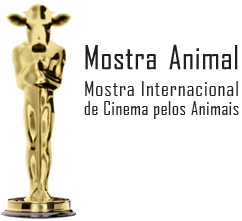 FESTIVAL INTERNATIONAL DU FILM POUR LES ANIMAUX
(MOSTRA INTERNACIONAL DE CINEMA PELOS ANIMAIS)En envoyant ce formulaire vous êtes d’accord avec toutes les clauses du Règlement du Festival International du Film Pour Les Animaux à Curitiba.Pour votre participation dans le Festival, il faut a vous de remplir ce formulaire et de nous envoyer deux copies de votre matériel a notre adresse (signalé dans notre règlement).*Ces champs sont obligatoiresDONNÉES DU FILM* Titre Original* Titre Portugais* Date de la Production* Pays, État/Région, Ville de la Production* Durée* Format Original* Réalisateur(trice)* Producteur(trice) ou Société de production* Scénario* Directeur de la photographie* Montage* Synopsis* Cette ouvre a déjà participée d’autres Festivals? Desquelles?DONNÉES DU RESPONSABLE DU FILM* Prénom et Nom* Adresse e-mail* Adresse* Ville; État/Région/Canton (si approprié); Pays * Code Postal* Numéro de téléphone/faxSite webContenu additionnel(  ) * J’ai lu et j’accepte tous les clauses du Règlement du Festival International du Film Pour Les Animaux. * J’autorise la Societé Végétarienne Brésilienne à transférer mon œuvre à des chaînes de télévision éducatifs, communautaires ou universitaires, sans but lucratif, sous la bannière du Festival International du Film Pour Les Animaux, en partenariat avec entités assimilées. Cette autorisation peut être annulée par le producteur(trice) à tout moment, après un préavis de trente (30) jours.(   ) Oui           (   ) Non* J’autorise les organisateurs à effectuer des copies de mon œuvre et les commercialiser sans but lucratif, dont le montant recueilli sera reversé à l’ONG Societé Végétarienne Brésilienne. Cette autorisation peut être annulée par le producteur(trice) à tout moment, après un préavis de trente (30) jours.(    ) Oui     (    ) Non     (    ) Je n’autorise pas la réalisation de copies, car ce film est déjà commercialisé par le producteur(trice), et l’achat aux fins de revente est possible via:________________________ (merci d’indiquer un site, téléphone, e-mail ou autre contact)_______________________________________* Lieu et date_______________________________________* Signature du responsable du film